АДМИНИСТРАЦИЯ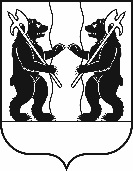 ЯРОСЛАВСКОГО МУНИЦИПАЛЬНОГО РАЙОНАПОСТАНОВЛЕНИЕ19.06.2020                                                                                                                             № 1070О назначении голосования по выбору объекта Ярославского муниципального районадля включения в губернаторский проект «Решаем Вместе!» в 2021 году В соответствии с указом Губернатора Ярославской области от 20.02.2017 № 50 «О губернаторском проекте «Решаем вместе!», постановлением Администрации ЯМР от 19.06.2020 № 1067 «О порядке организации                              и проведения голосования по выбору объекта для включения в губернаторский проект «Решаем Вместе!» в 2021 году, Администрация района                                   п о с т а н о в л я е т:1. Назначить голосование по выбору объекта Ярославского муниципального района для включения в губернаторский проект «Решаем Вместе!» в 2021 году, (далее – голосование) в период с 25 июня по 01 июля 2020 года и определить время проведения голосования – с 08:00 до 20:00 часов.2. Определить места проведения голосования по выбору объекта Ярославского муниципального района для включения в губернаторский проект «Решаем Вместе!» в 2021 году (адреса счетных участков) (приложение 1).3. Утвердить перечень объектов Ярославского муниципального района для включения в губернаторский проект «Решаем Вместе!» в 2021 году, представленных на голосование (приложение 2).4. Опубликовать постановление в газете «Ярославский агрокурьер».5. Контроль за исполнением постановления оставляю за собой. 6. Постановление вступает в силу со дня официального опубликования.Глава Ярославского                                                                                   муниципального района                                                                 Н.В. ЗолотниковПЕРЕЧЕНЬ
мест проведения голосования по выбору объекта
Ярославского муниципального района для включения
в губернаторский проект «Решаем Вместе!» в 2021 году 
(адреса счетных участков)Городское поселение Лесная Поляна1. Место нахождения помещения для голосования: р.п. Лесная Поляна, д. 36, Леснополянский культурно-спортивный центрМесто нахождения помещения участковой избирательной комиссии: р.п. Лесная Поляна, д. 37, Администрация городского поселения Лесная ПолянаГраницы участка: р.п. Лесная Поляна.Заволжское сельское поселение1. Место нахождения помещения для голосования: с. Спас-Виталий,               д. 16, Дом культуры и спорта с. Спас-ВиталийМесто нахождения помещения участковой избирательной комиссии: с. Спас-Виталий, д. 16, Дом культуры и спорта с. Спас-Виталий2. Место нахождения помещения для голосования: д. Григорьевское, 
ул. Клубная, д. 15, Григорьевский культурно-спортивный центрМесто нахождения помещения участковой избирательной комиссии: д. Григорьевское, ул. Клубная, д. 15, Григорьевский культурно-спортивный центрГраницы участка: д. Головинское, д. Григорьевское, д. Думино, д. Колокуново, д. Коченятино,ст. Коченятино, д. Левцово, д. Маньково, д. Матренино, д. Медведево, д. Никиткино, д. Поречье,д. Русаново, д. Семеновское, д. Скоморохово, д. Черкасово, д. Юрьево, д. Язвицево.3. Место нахождения помещения для голосования: с. Прусово,                      ул. 1-я Набережная, д. 13, Администрация Заволжского сельского поселенияМесто нахождения помещения участковой избирательной комиссии: с. Прусово, ул. 1-я Набережная, д. 13, Администрация Заволжского сельского поселенияГраницы участка: д. Андреевское, д. Большое Филимоново, д. Гаврилово, д. Калинтьевская, д. Ларино, д. Липовицы, д. Ляпино, д. Малое Филимоново, д. Полесье, с. Прусово, д. Семеново, д. Сентьевская, д. Терентьевская, д. Шехнино.4. Место нахождения помещения для голосования: п. Красный Бор,                 д. 1, библиотекаМесто нахождения помещения участковой избирательной комиссии: п. Красный Бор, д. 1, библиотекаГраницы участка: д. Алешково, д. Ермолово, д. Красный Бор,                           х. Красный Бор, п. Красный Бор д. 1, 4, 4а, 5-12, 12а, 13-18, 18а, 19-22, 24-28, 28а, 29-34, 36, 36а, 37, 37а, 38, 39, 43, 49, ул. 1-ая Слободская,                          ул. 2-ая Слободская, ул. Большая Заозерная, пер. Заозерный, ул. Малая Заозерная, ул. Мостецкая, пер. Озерный, ул. Радужная, ул. Солнечная, СНОТ Красный Бор, д. Мостец.5. Место нахождения помещения для голосования: п. Заволжье, д. 26а, Заволжский сельский дом культуры и спортаМесто нахождения помещения участковой избирательной комиссии: п. Заволжье, д. 26а, Заволжский сельский дом культуры и спортаГраницы участка: станция 295 км, с. Аристово, д. Богословка, д. Бор, д. Боярское, д. Жуково, ст.295 км, п. Заволжье, д. Коробово, д. Подосениха, п. Шебунино.6. Место нахождения помещения для голосования: д. Пестрецово, д. 8б, Пестрецовская основная школаМесто нахождения помещения участковой избирательной комиссии: д. Пестрецово, д. 8б, Пестрецовская основная школаГраницы участка: д. Боброво, д. Болково, д. Бортниково, д. Ботово, д. Браташино, д. Глухово, д. Головинское, д. Дымокурцы, д. Ильинское, д. Кобыляево, д. Кульнево, д. Лобаниха, д. Малое Болково, д. Маньково, д. Мишуково, д. Павлеиха, д. Пенье, д. Пестрецово, д. Петелино, д. Пограиха, д. Поленское, д. Скородумово, д. Тереховское, д. Федорино, д. Ченцы, д. Шебунино, д. Якалово, д. Якушево.  7. Место нахождения помещения для голосования: п. Красный Бор, ул. Мирная, д.3Место нахождения помещения участковой избирательной комиссии: п. Красный Бор, ул. Мирная, д. 3Границы участка: п. Красный Бор 1-ый Хвойный проезд,                                 1-ый Цветочный проезд, 2-ой Хвойный проезд, 2-ой Цветочный проезд,                      3-ий Хвойный проезд,  4-ый Хвойный проезд, 5-ый Хвойный проезд,                      ул. Земляничная, ул. Квартал Светлояр, ул. Квартал Экогород, ул. Мирная, ул. Сосновая, Сосновый проезд, ул. Хвойная, ул. Цветочная, Яковлевский проезд. Ивняковское сельское поселение1. Место нахождения помещения для голосования: с. Сарафоново, д. 56, Сарафоновский сельский дом культурыМесто нахождения помещения участковой избирательной комиссии: с. Сарафоново, д. 56, Сарафоновский сельский дом культурыГраницы участка: д. Ананьино, д. Бардуково, д. Бекренево, д. Бовыкино, д. Большая Поповка, д. Большое Домнино, д. Борисково, д. Бузаркино, д. Васюково, д. Городищи, д. Гридино, д. Губцево, д. Давыдовское, д. Демково, д. Дорожаево, д. Ефремово, д. Жуково, д. Залесье, д. Зяблицы, д. Ильино, д. Козульки, д. Костяево, д. Котельницы, д. Красная Горка, д. Курилково, д. Курилово, д. Ларино, д. Ломки, д. Малое Домнино, д. Матвеевское, д. Микшино, д. Михальцево, д. Молозиново, ст. Молот, д. Новлино, с. Пажа, д. Першино, д. Пестово, д. Петелино, д. Подберезново, д. Поповка, д. Порошино, п. Садовый, с. Сарафоново, д. Скоково, п. Смена, с. Спасское, д. Суринское, ст. Тенино, д. Терехово, д. Трубенинское, д. Хозницы, д. Ченцы, д. Чурилково.2. Место нахождения помещения для голосования: пос. Ивняки, ул. Светлая, д. 4, Физкультурно-оздоровительный комплексМесто нахождения помещения участковой избирательной комиссии: пос. Ивняки, ул. Светлая, д. 4, Физкультурно-оздоровительный комплексГраницы участка:п. Ивняки, СНТ Шинник, СНТ, Ивняки, СНТ Локомотив-1, СНТ Мичуринец-2. 3. Место нахождения помещения для голосования: пос. Карачиха, ул. Школьная, стр. 31, Карачихская средняя школаМесто нахождения помещения участковой избирательной комиссии: пос. Карачиха, ул. Школьная, стр. 31, Карачихская средняя школаГраницы участка: д. Антроповское, д. Бельково, д. Березовки, с. Богослов, д. Бойтово, д. Воробьево, д. Горбуново, ДНТ на Пахме, д. Зверинцы, д. Иваново-Кошевники, д. Ивановский Перевоз, п. Карачиха, д. Колобиха, д. Коровайцево, д. Костино, д. Леонтьевское, д. Медведково, д. Никульское, д. Осовые, с. Пахна, д. Пеньки, д. Прикалитки, д. Раздолье,                д. Ременицы, д. Сабельницы, п. Суринский, д. Юркино.Карабихское сельское поселение  1. Место нахождения помещения для голосования: п. Красные Ткачи, ул. Пушкина, д.8а, Центр детского творчества «Ступеньки» Место нахождения помещения участковой избирательной комиссии: д. Карабиха, ул. Школьная, д. 1 б, Администрация Карабихского сельского поселенияГраницы участка: п. Красные Ткачи ул. 8 Марта, ул. Б. Набережная, ул. Б.Октябрьская, д.13, 15, 17, 21, 25, 27, 29, 30-32, 34, 38, 40, 42, 44, 46, 48, 50, 52, 54, 56, 58, 60, 62, 64, 66, 68, 70, 72-б, 74, 76, 78, 78-а, 79, 80, 81, 82, 84, 92, 94, 96, 98-а, ул. Гоголя, ул. Горького, ул. Дзержинского, ул. Е. Ярославского, ул. Запрудная, ул. Калинина, ул. Кирова, ул. Конькова, ул. Лазурная, ул. Ленина, ул. Лесная, ул. Мира, ул. Некрасова,                                  ул. Первомайская, ул. Пролетарская, пер. Пролетарский, ул. Пушкина д. 18, 27, 29, ул. Рождественская, ул. Рябиновая, ул. Светлая, ул. Свободы,                        ул. Советская, СНТ 8 марта, СНТ Заря, СНТ Урожай, ул. Труда, ул. Чапаева, ул. Часовая, ул. Чехова, ул. Юности.2. Место нахождения помещения для голосования: п. Красные Ткачи, ул. Пушкина, д.8а, Центр детского творчества «Ступеньки». Место нахождения помещения участковой избирательной комиссии: д. Карабиха, ул. Школьная, д. 1 б, Администрация Карабихского сельского поселенияГраницы участка: п. Красные Ткачи ул. Березовая, ул. Б.Октябрьская, д.1, 1-а, 2, 2-а, 2-б, 4, 6, 8, 9, 10, 12, 14, 16, 18, 20, 22, 24, 24-а, 26, 28, 35,                     ул. Вишневая, ул. Зеленая, ул. Комсомольская, ул. Которосльная Набережная, ул. Красная, ул. Красный Бор, ул. Крупской, ул. М. Октябрьская, ул. Молодежная, ул. Московская, пер. Октябрьский, пер. Парковый, ул. Пионерская, пр. Промышленный, ул. Пушкина д. 4-10, 10а, 11, 15, 17, 20, 22, 24, 26, 28, 33, 34, 35, 39, ул. Революции, пер. Садовый, ул. Свердлова, ул. Сосновый Бор, ул. Снежная, СНОТ Текстильщик-1, СНОТ Текстильщик-2, СНТ Дружба, СНТ Ярославль, ул. Текстильщиков, ул. Янтарная, ул. Ярославская. 3. Место нахождения помещения для голосования: п. Дубки, ул. Некрасова, д. 1, Дубковский культурно-спортивный центрМесто нахождения помещения участковой избирательной комиссии: п. Дубки, ул. Некрасова, д. 1, Дубковский культурно-спортивный центрГраницы участка: д. Большое Темерево, д. Гончарово, д. Зиновское п. Дубки, д. Черелисино, СНТ Севернин.4. Место нахождения помещения для голосования: д. Карабиха, ул.Школьная, д.1а, Карабихская основная школаМесто нахождения помещения участковой избирательной комиссии: д. Карабиха, ул. Школьная, д.1 б, Карабихская основная школа Границы участка: д. Афинеево, д. Бекренево, д. Бурмосово, д. Василево, с. Введенье, д. Высоко, д. Зманово, д. Карабиха, д. Королево, д. Лупычево, д. Опарино, д. Петровское, п. Речной, д.  Спицино, д. Шепелево.5. Место нахождения помещения для голосования: д. Кормилицино, ул. Лесная, д. 41а, библиотека д. КормилициноМесто нахождения помещения участковой избирательной комиссии: д. Карабиха, ул. Школьная, д. 1 б, Администрация Карабихского сельского поселенияГраницы участка: в/ч 18401, д. Белкино, д. Бечихино, д. Боровая, д. Ершово, д. Комарово, д. Кормилицино, д. Лаптево, д. Матьково, д. Митино, д. Ноготино, п. пансионата «Ярославль», д. Прасковьино, д. Прохоровское, д. Селифонтово, д. Чуркино.6. Место нахождения помещения для голосования: п. Нагорный, ул. Школьная, д. 1а, Культурно-спортивный комплекс п. НагорныйМесто нахождения помещения участковой избирательной комиссии: п. Нагорный, ул. Школьная, д. 1а, Культурно-спортивный комплекс п. Нагорный Границы участка: д. Алексеевское, д. Бегоулево, д. Внуково, д. Корюково, с. Лучинское, п. Нагорный,д. Руденки, д. Сенчугово, д. Телегино, д. Хомутово, д. Цеденево, п. Щедрино, д. Ямищи.7. Место нахождения помещения для голосования: д. Ананьино, ул. Садовая, д. 11а, Дом культуры д. Ананьино.Место нахождения помещения участковой избирательной комиссии: д. Ананьино, ул. Садовая, д. 11а, Дом культуры д. Ананьино.Границы участка: д. Ананьино, д. Борисово, д. Волково, д. Голенищево, с. Еремеевское, д. Ерихово, д. Климовское, д. Першино, д. Подолино, д. Поповское, д. Сарафоново, д. Сергеево, д. Тимошино, д. Худково.Кузнечихинское сельское поселение 1. Место нахождения помещения для голосования: п. Ярославка, д. 2б, Дом культуры п. Ярославка Место нахождения помещения участковой избирательной комиссии: п. Ярославка, д. 2б, Дом культуры п. Ярославка Границы участка: д. Большие Жарки, д. Ватолино, д. Курдумово, д. Лопатино, д. Малые Жарки, д. Мологино, с. Пазушино, д. Поддубново, д. Починки, д. Ракино, д. Рютнево, д. Софино, с. Толгоболь, с. Федоровское, д. Филатово, д. Филисово, д. Якимцево, п. Ярославка.2. Место нахождения помещения для голосования: с. Медягино, д. 33а, Медягинская основная школаМесто нахождения помещения участковой избирательной комиссии: с. Медягино, д. 33а, Медягинская основная школа Границы участка: д. Бисерово, д. Васильевское, с. Гавшинка, д. Зинино, д. Каменка, д. Кузьмино, д. Кустово, с. Медягино, д. Чакарово, д. Юдово.3. Место нахождения помещения для голосования: д. Кузнечиха, ул. Центральная, д.34, Кузнечихинская средняя школаМесто нахождения помещения участковой избирательной комиссии: д.Кузнечиха, ул. Центральная, д.34, Кузнечихинская средняя школаГраницы участка: станция 4 км, станция 296 км, д. Борисово, д. Бутрево, д. Василево, д. Игнатово, д. Коптево, д. Кузнечиха Березовый пр., ул. Геологов, ул. Заводская, Кедровый пр., Кленовый пр., Каштановый пр., ул. Каштановая, Лесной пр., ул. Любимая, ул. Новая, ул. Отрадная, Олимпийский пр., ул. Приозерная, ул. Радужная, ул. Рижский съезд, ул. Садовая, ул. Советская, ул. Солнечная, ул. Цветочная, с. Наумово, д. Подвязново, с. Сереново, д. Сосновцы, Сосновый пр., СНОТ Надежда, СНОТ Сельхозтехника-2, СНОТ Сельхозтехника-3, с. Пономарево, д. Почаево, д. Филино, д. Юрятино.4. Место нахождения помещения для голосования: д. Кузнечиха, ул. Центральная, д. 35, Кузнечихинский культурно-спортивный центрМесто нахождения помещения участковой избирательной комиссии: д. Кузнечиха, ул. Центральная, д. 35, Кузнечихинский культурно-спортивный центр.Границы участка: д. Кузнечиха ул. Нефтяников, ул. Центральная.5. Место нахождения помещения для голосования: с. Андроники, ул. Ярославская, д. 9, столовая ПСК «Родина»Место нахождения помещения участковой избирательной комиссии: с. Толбухино, ул. Даниловская, д. 2, Толбухинский сельский дом культурыГраницы участка: д. Аксеновская, с. Андроники, д. Бухалово, х. Быстреник, д. Дубовики, д. Еремино, д. Зубарево, д. Климатино, д. Копосово, д. Курманово, д. Мусоловка, д. Никифорово, д. Павловское, д. Петряйки, д. Починок, с. Сандырево, д. Сивцево, д. Сухарево, д. Ям,                     д. Ясино.6. Место нахождения помещения для голосования: с. Толбухино, ул. Даниловская, д. 2, Толбухинский сельский дом культурыМесто нахождения помещения участковой избирательной комиссии: с. Толбухино, ул. Даниловская, д. 2, Толбухинский сельский дом культурыГраницы участка: д. Буконтьево, д. Дор, д. Каликино, д. Козулино, д. Малое Степанцево, д. Озерки, д. Пожарово, д. Савкино, с. Толбухино, д. Троицкое, д. Феклино.7. Место нахождения помещения для голосования: д. Глебовское, ул. Олимпийская, д. 1а,Глебовский сельский дом культурыМесто нахождения помещения участковой избирательной комиссии: д. Глебовское, ул. Олимпийская, д. 1а,  Глебовский сельский дом культурыГраницы участка: д. Аксенцево, д. Артемуха, д. Большое Ноговицыно, д. Василево, д. Глебовское, д. Гумнищево, д. Гусаково, с. Давыдово, д. Дмитриевское, д. Долгуново, д. Ермаково, д. Ишманово, д. Конищево, д. Кувшинцево, д. Кузнечиха, д. Малое Ноговицыно, д. Мартьянка, д. Муравино, д. Муханово, д. Нестерово, д. Нефедницино, д. Обухово, д. Павловское, д. Подовинниково, д. Поповское, д. Прокшино, с. Раменье, с. Спас, д. Степанцево, д. Тарантаево,  д. Чернышево, д. Чурово,                                  д. Шелепино.8. Место нахождения помещения для голосования: с. Устье, ул. Центральная, д. 8а, фельдшерско-акушерский пунктМесто нахождения помещения участковой избирательной комиссии: с. Устье, ул. Центральная, д. 8а, фельдшерско-акушерский пунктГраницы участка: д. Беркайцево, д. Васильцово, д. Дедова Гора, д. Дудинское, д. Исайцево, д. Козлово, п. Красное, д. Меньшиково, с. Устье.Курбское сельское поселение1. Место нахождения помещения для голосования: п. Козьмодемьянск, ул. Центральная, д. 36, Козьмодемьянский сельский дом культуры и спорта.Место нахождения помещения участковой избирательной комиссии: п. Козьмодемьянск, ул. Центральная, д. 36,  Козьмодемьянский сельский дом культуры и спортаГраницы участка: д. Барское, д. Барышкино, д. Борисцево, д. Вощино, п. Козьмодемьянск, с. Козьмодемьянск, д. Кочегино, д. Курилово, д. Матвеево, д. Меленки, д. Панфилки, д. Писцово, д. Плотинки, д. Починки, с. Солонец, д. Юково.2. Место нахождения помещения для голосования: с. Курба, ул. Школьная, д.1, Курбская средняя школа Место нахождения помещения участковой избирательной комиссии: с. Курба, ул. Школьная, д.1, Курбская средняя школа Границы участка: д. Алеханово, д. Большое Макарово, с. Васильевское, д. Девятово, д. Карповское, д. Котово, с. Курба, д. Малое Макарово, с. Михайловское, д. Нагорное, с. Новленское, д. Семеновское, д. Слободка,             д. Трощеево.3. Место нахождения помещения для голосования: д. Иванищево, ул. Молодежная, д.12, Иванищевская средняя школаМесто нахождения помещения участковой избирательной комиссии: д. Иванищево, ул. Молодежная, д.12, Иванищевская средняя школа Границы участка:д. Баканово, д. Голенцево, д. Гридино, д. Дорогилино, д. Дулепово, д. Есемово, д. Иванищево, д. Ивково, д. Каблуково, д. Колокуново, д. Корнево, д. Крюково, д. Нагавки, д. Пономарево, д. Старово, д. Тарасцево, д. Филинское, д. Хламовское, д. Черемсаново, д. Юрино.4. Место нахождения помещения для голосования: с. Ширинье,                    ул. Мира, д. 1, Ширинский культурно-спортивный центрМесто нахождения помещения участковой избирательной комиссии: с. Ширинье, ул. Мира, д. 1, Ширинский культурно-спортивный центрГраницы участка: д. Дряхлово, д. Конищево, д. Марьино, д. Наумовское, д. Никоновское, д. Петрунино, д. Починки, д. Сворково, д. Соловарово, д. Суховерково, д. Тимохино, д. Чуркино, с. Ширинье.5. Место нахождения помещения для голосования: с.Мордвиново, ул.Советская, д.7, Мордвиновский сельский дом культуры и спортаМесто нахождения помещения участковой избирательной комиссии: с.Мордвиново, ул.Советская, д.7, Мордвиновский сельский дом культуры                 и спортаГраницы участка: д. Аристово, д. Афонино, с. Балакирево, д. Балакирево, д. Белягино, д. Большое Симоново, д. Выездново, д. Гаврицы, д. Глинново, д. Давыдково, д. Давыдово, с. Дегтево, с. Дмитриевское, д. Дубовицы, д. Ерденево, д. Ермольцево, д. Ефремово, д. Закоторосье, д. Запрудново, д. Иванцево, с. Игрищи, д. Исаево, д. Калачиха, д. Клещево, д. Колесово, д. Красково, д. Лаптево, д. Лесково, д. Лопырево, д. Малое Симоново, д. Михеево, д. Мордвиново, д. Новоселки, д. Осташково, д. Павловское, д. Павлухино, д. Подоль, д. Пуплышево, с. Резанино, д. Рожновки, д. Сараево, д. Седельницы, д. Семеновское, д. Семухино, с. Сидоровское, д. Скрипино, д.Хренино, д. Щеколдино, д. Щукино.Некрасовское сельское поселение1. Место нахождения помещения для голосования: п. Михайловский, ул. Школьная, д.7, Михайловская средняя школаМесто нахождения помещения участковой избирательной комиссии: п. Михайловский, ул. Школьная, д.7, Михайловская средняя школа Границы участка: д. Иванищево, п. Красный Холм, п. Михайловский,      д. Попадьино, д. Юрьево.2. Место нахождения помещения для голосования: с. Григорьевское, ул. Мира, д.44, центральная контора ФГУП «Григорьевское» Место нахождения помещения участковой избирательной комиссии: с.Григорьевское, ул. Мира, д. 44, центральная контора ФГУП «Григорьевское»Границы участка: с. Григорьевское, д. Дулово, п. Затон, д. Калинино, д. Кипелки, п. Красный Волгарь, д. Крюковское, д. Максимовское, д. Некрасово, д. Новая, д. Патерево, д. Платуново, д. Турыгино, д. Хабарово, д. Харитоново, п. Ченцы, д. Шоломово, д. Щеглевское, д. Ямино.Туношенское сельское поселение1. Место нахождения помещения для голосования: д. Мокеевское,                  д. 34, Мокеевский сельский дом культуры и спортаМесто нахождения помещения участковой избирательной комиссии: д. Мокеевское, д. 37, Администрация Туношенского сельского поселенияГраницы участка: д. Акишино, д. Анискино, д. Бердицино, д. Васильево, с. Высоцкое, д. Жабино, д. Исаково, д. Ключи, д. Когаево, д. Мальгино, д. Мокеевское д. 22, 27-30, 37, 42, 45-50, 46а, 51, 52, 55-57, 60-63, 64, 65, 72-75, 77а, 78, 79, 79а, 82, 84, 85, 88-90, 89а, 91,92, 97,98, 100,103, 105, ул. Светлая; д. Мутовки, д. Новоселки, д. Облесцево, д. Палутино, д. Пашино, д. Приволье, д. Росляково, д. Сатыево, ул. Светлая, с. Сеславино, д. Скородумки, д. Софряково, д. Студеново, д. Твердино, д. Торговцево, д. Федоровское, д. Харлово. 2. Место нахождения помещения для голосования: д. Мокеевское,                  д. 34, Мокеевский сельский дом культуры и спортаМесто нахождения помещения участковой избирательной комиссии: д. Мокеевское, д. 37, Администрация Туношенского сельского поселенияГраницы участка: д. Алексеевское, д. Заборное, д. Куричьево, с. Лютово, ст. Лютово, д. Мокеевское д. 1а, 1б, 1-21, 2а, 2б, 23-26, д. Мужево, д. Погорелки, д. Полутино, д. Рохма, д. Семеновское, д. Ушаково, д. Щипцово, д. Яковлево.3. Место нахождения помещения для голосования: с. Туношна,ул. Юбилейная, д. 7, Туношенский культурно-спортивный центрМесто нахождения помещения участковой избирательной комиссии: с. Туношна, ул. Школьная, д. 3, Администрация Туношенского сельского поселенияГраницы участка: п. Волга, д. Воробино, д. Коргиш, д. Малышево, д. Образцово, д. Орлово, с. Петрово, с. Сопелки, д. Телищево, ст. Телищево, с. Туношна, д. Чернеево, д. Ярцево.4. Место нахождения помещения для голосования: пос.Туношна-городок 26, д.18, муниципальное дошкольное образовательное учреждение детский сад № 5Место нахождения помещения участковой избирательной комиссии: с. Туношна, ул. Школьная, д. 3, Администрация Туношенского сельского поселенияГраницы участка: п. Туношна-городок 26.5. Место нахождения помещения для голосования: с. Туношна, д. 1, Туношенский пансионат для ветеранов войны и трудаМесто нахождения помещения участковой избирательной комиссии: с. Туношна, д. 1, Туношенский пансионат для ветеранов войны и трудаГраницы участка:с. Туношна, д. 1, Туношенский пансионат для ветеранов войны и труда.6. Место нахождения помещения для голосования: с. Красное, д.100, Красносельский дом культуры и спортаМесто нахождения помещения участковой избирательной комиссии: с. Туношна, ул. Школьная, д. 3, Администрация Туношенского сельского поселения.Границы участка: д. Большая, д. Бреховская, д. Дмитриево, п. Дорожный, д. Исаково, с. Красное, д. Мигачево, д. Петраково, д. Поляны, д. Сорокино, д. Усково, д. Юрьевское.ПЕРЕЧЕНЬобъектов Ярославского муниципального района, представленных на голосование для включения в губернаторский проект «Решаем Вместе!» в 2021 году ПРИЛОЖЕНИЕ 1к постановлениюАдминистрации ЯМРот  19.06.2020  № 1070Границы участка: д. Алферово, д. Андреевское, д. Бессмертново,                             с. Григорцево, с. Григорьевское, д. Давыдово, д. Евково, д. Евстигнеево,                д. Ерсловское, д. Залужье, д. Иванково, д. Измайлово, д. Ильинское,                      д. Клинцево, д. Козлятево, д. Коломино, д. Копытово, д. Корзново,                         д. Кузьминское, д. Курдеево, д. Ладыгино, д. Лыса-Гора, д. Максуры,                    д. Мамаево, д. Михайловское, д. Нечуково, д. Ново, д.Одарино, д. Павловское, д. Петрово, д. Погорелки, с. Полтево, п. при ж/д ст. Пучковский,                                п. при ж/д  ст. Уткино, д. Пучково, д. Романцево, д. Росторопово, д. Селехово, д. Сельцо, с. Спас-Виталий, д. Студенцы, д. Точища, д. Уткино, с. Ушаково,                           д. Фатьяново, д. Хмельники, д. Худяково, д. Черкасиха.ПРИЛОЖЕНИЕ 2к постановлениюАдминистрации ЯМРот 19.06.2020 № 1070 № п/пНаименование поселения/Наименование проектагородское поселение Лесная Полянагородское поселение Лесная Поляна1.Обустройство футбольного поля с установкой трибун и  ограждения.2.Асфальтирование пешеходных дорожек, тротуаров у детского сада, Дома культуры, стелы памяти воинам, погибшим в годы ВОВ, установка урн и лавочек (раб. Пос. Лесная Поляна).Заволжское сельское поселениеЗаволжское сельское поселение1.Строительство площадки для сдачи норм ГТО (д. Пестрецово)2.Строительство площадки для сдачи норм ГТО (д. Григорьевское)3.Обустройство корта п. Заволжье (у д. 12,13)4.Благоустройство парка рядом с ЖК «Экогород»  и  ЖК «СветлоЯР»                в п. Красный Бор 5.Установка станции очистки воды в с. Спас Виталий6.Обустройство площадки для воркаута в д. ЛиповицыИвняковское сельское поселениеИвняковское сельское поселение1.Установка станции очистки воды в с. Сарафоново2.Асфальтирование с обустройством придорожной территории по ул. Садовая  д.1а до ул. Школьная в п. Карачиха 3.Асфальтирование с обустройством придорожной территории                            в пос. Ивняки от Ивняковской СОШ до ул. ЦентральнаяКарабихское сельское поселениеКарабихское сельское поселение1.Благоустройство зоны отдыха в п. Красные Ткачи от ул. Парковый пер. до парка «Березки».2.Асфальтирование и установка уличного освещения на ул. «9 мая»                 (п. Красные Ткачи).3.Благоустройство каскада прудов на ул. Школьная в п. Дубки.4.Обустройство территории у природного родника в п. Речной.5.Обустройство спортивной площадки по ул. Лесная, д.24, д.26 в д. Кормилицино.6.Обустройство спортивной площадки  по ул. Парковая д.7, д.8                           в п. Щедрино.7.Ремонт автодороги протяженностью 900 м с обустройством придорожной территории по ул. Садовая в д. Ананьино.Кузнечихинское сельское поселениеКузнечихинское сельское поселение1.Реконструкция помещений  для актового зала в МОУ «Средняя школа п. Ярославка» и ремонт помещений под размещение «Многофункционального центра творчества и развития».2.Благоустройство  общественного парка в д. Кузнечиха.3.Обустройство въездной группы села Медягино, капитальный ремонт памятника погибшим воинам в годы ВОВ, благоустройство парка.4.Обустройство площади перед Домом Культуры, ремонт памятника (д. Глебовское).Курбское сельское поселениеКурбское сельское поселение1.Устройство универсальной спортивной площадки на ул. Центральная, д. 36 в пос. Козьмодемьянск2.Устройство универсальной спортивной площадки на ул. Юбилейная д.12 в с. Курба3.Благоустройство территории памятника погибшим воинам                              в д. Мордвиново4.Устройство универсальной спортивной площадки д. ИванищевНекрасовское сельское поселениеНекрасовское сельское поселение1.Благоустройство набережной р. Волги (Обустройство спуска к Волге, строительство сцены, ограждение территории, освещение, выравнивание, обустройство спортивных площадок)                                             в пос. Михайловский.2.Обустройство спортивной площадки в п. Красный Волгарь.Туношенское сельское поселениеТуношенское сельское поселение1.Благоустройство парка в д. Мокеевское: озеленение, устройство пешеходных дорожек, уличного освещения обустройство  детской зоны, ремонт памятника.2.Обустройство парка в с. Туношна: обустройство летней сцены и  спортивной зоны.